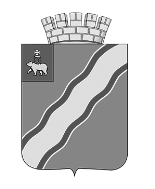 ДУМАКРАСНОКАМСКОГО ГОРОДСКОГО ОКРУГАПЕРМСКОГО КРАЯРАСПОРЯЖЕНИЕ26.05.2022    					          	                                                 № 16О внесении изменений в Положение о порядке и размерах возмещения расходов муниципальным служащим Краснокамской городской Думы, связанных со служебными командировками, утвержденное распоряжениемот 26.04.2019 № 50В соответствии со статьями 166-169 Трудового кодекса Российской Федерации, Постановлением Правительства Российской Федерации от 13 октября 2008 г. № 749 «Об особенностях направления работников в служебные командировки»:Внести следующие изменения в Положение о порядке и размерах возмещения расходов муниципальным служащим Краснокамской городской Думы, связанных со служебными командировками, утвержденное распоряжением от 26 апреля 2019 г. № 50:Пункт 6.1. изложить в следующей редакции: «6.1. расходы по проезду к месту командирования и обратно – к постоянному месту прохождения муниципальной службы, в том числе на внутригородском пассажирском транспорте; расходы по проезду к месту учебы в целях повышения квалификации с отрывом от службы в другую местность и обратно – к постоянному месту прохождения муниципальной службы;»;Абзац третий пункта 14 исключить;В абзаце третьем пункта 18 слова «МКУ «Централизованная бухгалтерия Краснокамского муниципального района»» заменить словами «МКУ «Централизованная бухгалтерия»». 2. Руководителю аппарата Думы Краснокамского городского округа  И.В. Лузиной ознакомить заинтересованных муниципальных служащих с настоящим распоряжением.Настоящее распоряжение подлежит размещению на официальном сайте Краснокамского городского округа в информационно-телекоммуникационной сети Интернет: www.krasnokamsk.ru.Контроль за исполнением настоящего распоряжения возложить на руководителя аппарата Думы Краснокамского городского округа И.В.Лузину.Председатель ДумыКраснокамского городского округа                                                    Д.Г. Чеплыгин